Załącznik nr 2WYMAGANIA WOBEC KANDYDATÓW NA RECENZENTÓW
„Zestawów materiałów z języka angielskiego”
Wymagania formalne:wykształcenie wyższe, co najmniej magisterskie w zakresie filologii języka obcego;co najmniej 3-letnie doświadczenie zawodowe w pracy jako doradca metodyczny lub nauczyciel konsultant ds. języków obcych w placówce doskonalenia nauczycieli lub nauczyciel języka angielskiego lub pracownik naukowy szkoły wyższej z doświadczeniem w prowadzeniu studenckich praktyk pedagogicznych;co najmniej 5-letni staż pracy jako nauczyciel języka angielskiego w szkole podstawowej/ gimnazjum/szkole ponadgimnazjalnej.Oferta, która nie spełni wymogów formalnych, zostaje odrzucona i nie podlega dalszej ocenie, 
tj. ocenie merytorycznej/jakościowej.Kryteria wyboru ekspertów:Kryterium: CenaKryterium to ocenione zostanie na podstawie podanej przez oferenta/wykonawcę w formularzu zgłoszeniowym ceny za jedną stronę recenzowanego tekstu. Ocena punktowa w ramach tego kryterium zostanie dokonana według poniższego wzoru: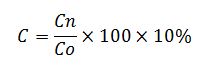 gdzie:	– oznacza najniższą cenę zaproponowaną przez kandydatów,	– oznacza cenę zaproponowaną w badanej ofercie,	– oznacza liczbę punktów przyznanych badanej ofercie.Końcowy wynik powyższego działania zostanie zaokrąglony do dwóch miejsc po przecinku.Kryterium merytoryczne/jakościoweKryterium to zostanie ocenione na podstawie informacji przedstawionych przez kandydata 
w Formularzu zgłoszeniowym. Ocena punktowa w ramach tego kryterium zostanie dokonana zgodnie ze wzorem: 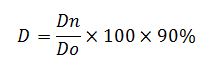 gdzie:	– oznacza sumaryczną liczbę punktów przyznanych rozpatrywanej ofercie w kryterium jakościowym,	– oznacza maksymalną liczbę punktów możliwą do zdobycia przez kandydatów, 	– liczbę punktów przyznanych badanej ofercie.Punkty w tym kryterium zostaną przyznane w skali punktowej od 0 do 90 na podstawie analizy treści zawartych w Formularzu zgłoszeniowym. Pod uwagę będą brane następujące elementy:doświadczenie w pracy jako nauczyciel języka angielskiego, doradca metodyczny lub inne związane z edukacją językową;doświadczenie w zakresie dzielenia się wiedzą w obszarze metodyki nauczania języka angielskiego;doświadczenie w opracowywaniu publikacji zawierających materiały metodyczne lub merytoryczne dla nauczycieli języka angielskiego, w tym także w zakresie wykorzystania TIK 
w pracy nauczyciela języka angielskiego;doświadczenie w zakresie recenzowania publikacji dla nauczycieli języka angielskiego. Ad a) W skali punktowej od 0 do 20 punktów – doświadczenie w pracy jako nauczyciel języka angielskiego, doradca metodyczny lub inne związane ze studenckimi praktykami pedagogicznymi.Ocena będzie dokonywana w następujący sposób: Doświadczenie w zakresie:pracy dydaktycznej w prowadzeniu lekcji języka angielskiego – 5 pkt.doradztwa metodycznego – 5 pktprowadzenia studenckich praktyk pedagogicznych – 5 pktinne (jakie?) – 5 pktUwaga: Oferenci będą zobowiązani do wymienienia w Formularzu zgłoszenia informacji o zakresie doświadczenia (czas trwania, zakres obowiązków/czynności związanych  z pracą dydaktyczną, doradczą itp.).Ad b) W skali punktowej od 0 do 20 punktów – doświadczenie w zakresie dzielenia się wiedzą w obszarze metodyki nauczania języka angielskiego.Ocena będzie dokonywana w następujący sposób:prowadzenie warsztatów metodycznych dla nauczycieli – 4 pkt.wystąpienie na konferencjach dla nauczycieli – 4 pkt.prowadzenie sieci wsparcia i samokształcenia – 4 pkt.prowadzenie bloga, strony internetowej itp. – 4 pkt.prowadzenie lekcji otwartych – 4 pkt.Uwaga: Oferenci będą zobowiązani do wymienienia w Formularzu zgłoszeniowym daty i miejsca warsztatów/konferencji, liczbę przeprowadzonych godzin, tematyka sieci, długość prowadzenia sieci, link do bloga, strony internetowej,  tematy prowadzonych lekcji otwartych i ich daty).Ad c) W skali punktowej od 0 do 20 punktów – doświadczenie w opracowaniu publikacji zawierających materiały metodyczne lub merytoryczne dla nauczycieli języka angielskiego.Ocena będzie dokonywana w następujący sposób:Brak publikacji – 0 pkt.Opracowanie 1 publikacji – 5 pkt.Opracowanie 2 publikacji – 10 pkt.Opracowanie 3 publikacji – 15 pkt.Opracowanie  więcej niż 3 publikacji – 20 pkt.Uwaga: Oferenci będą zobowiązani do wymienienia w Formularzu zgłoszeniowym tytułów publikacji, adresatów, objętości, wydawcy, roku wydania, opcjonalnie hiperłączy do publikacji dostępnych online. Ad d) W skali punktowej od 0 do 30 punktów – doświadczenie w zakresie recenzowania publikacji dla nauczycieli języka angielskiego. 
Ocena będzie dokonywana w następujący sposób:Brak recenzji – 0 pkt.Opracowanie 1 recenzji – 10 pkt.Opracowanie 2 recenzji – 15 pkt.Opracowanie 3 recenzji – 20 pkt.Opracowanie więcej niż 3 recenzji – 30 pkt.Uwaga: Oferenci będą zobowiązani do wymienienia w Formularzu zgłoszenia tytułu recenzowanego materiału, objętości, wydawcy, roku wydania, opcjonalnie hiperłączy do publikacji dostępnych online. Lp.KryteriumMaksymalna liczba punktówCena 10Kryterium merytoryczne/jakościowe90Łączna maksymalna liczba punktów100